桃園市海湖國小線上教學歷程記錄表    三年甲班110.05.24(星期一)110.05.24(星期一)110.05.24(星期一)110.05.24(星期一)   時間領域/科目教學內容學習評量第一節社會Google meet 4-2生活與消費複習Quizizz小測驗第二節數學數習P87、P88,Pogamo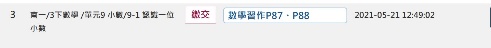 第三節國語寫L11甲本和直行本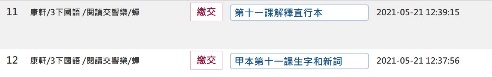 第四節資訊利用小畫家畫出一幅圖，使用星型與圓形圖案小畫家第五節體育開合跳50下 2回觀看2021新式健康操影片並練習2回第六節美勞畫出國語課引導時自己喜歡的動物或人物第七節美勞畫出國語課引導時自己喜歡的動物或人物110.05.25(星期二)110.05.25(星期二)110.05.25(星期二)110.05.25(星期二)時間領域/科目教學內容學習評量第一節數學數學p89、90第二節國語寫L11熊本、生字、造詞第三節國語寫L11熊本、生字、造詞第四節閩南語教育部閩南語卡通小芝麻一~五集挑一集觀看https://twbangga.moe.edu.tw/ashibe於復課後做簡單的心得分享第五節閱讀閱讀課外書第六節音樂線上教學google meet音樂家的故事		課後進【學習拍】完成音樂課堂作業第七節英語英語Unit4 p65-p66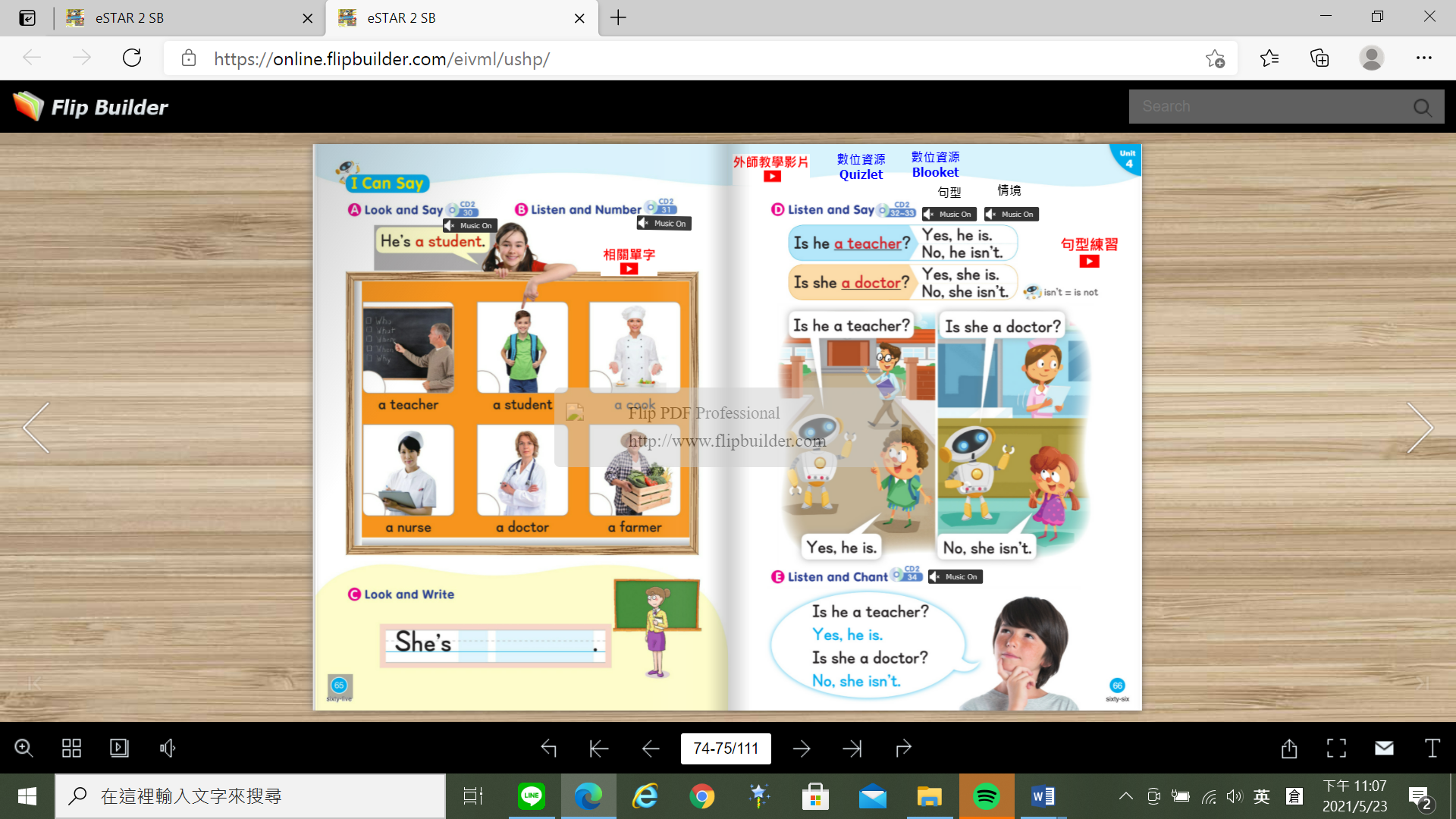 eSTAR 2 SB (flipbuilder.com)Quizlet配對測驗eSTAR2 Unit4 句型單詞卡 | Quizlet110.05.26(星期三)110.05.26(星期三)110.05.26(星期三)110.05.26(星期三)時間領域/科目教學內容學習評量第一節國語寫L11兔本、造句練習Pagamo第二節自然學習吧課程邀請碼：1416411.學習吧單元卷2.Pagamo任務4-2第二回第三節自然學習吧課程邀請碼：1416414-3	Pagamo任務4-3第一回4-3第二回第四節閱讀閱讀課外書110.05.28(星期五)110.05.28(星期五)110.05.28(星期五)110.05.28(星期五)時間領域/科目教學內容學習評量第一節自然學習吧課程邀請碼：1416414-41.學習吧單元卷2.Pagamo任務4-4第一回第二節國語寫L11國語練習簿、L12直行本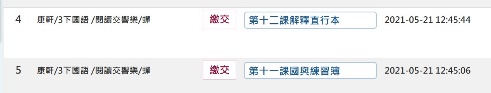 第三節數學數習P91，Pogamo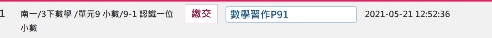 第四節社會Google meet 5-2為地方盡心力pagamo小測驗110.05.27(星期四)110.05.27(星期四)110.05.27(星期四)110.05.27(星期四)   時間領域/科目教學內容學習評量第一節社會Google meet 5-1認識地方的組織pagamo小測驗第二節國語寫L11國習、L12乙本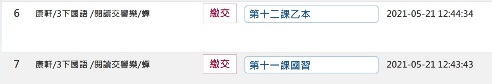 Pagamo第三節國語寫L11國習、L12乙本Pagamo第四節數學電子書P116,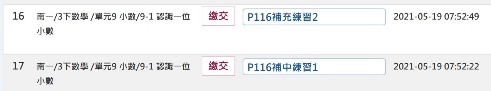 Pagamo第五節體育開合跳50下 2回
觀看2021新式健康操影片
並練習2回第六節閱讀閱讀課外書第七節英語線上直播教學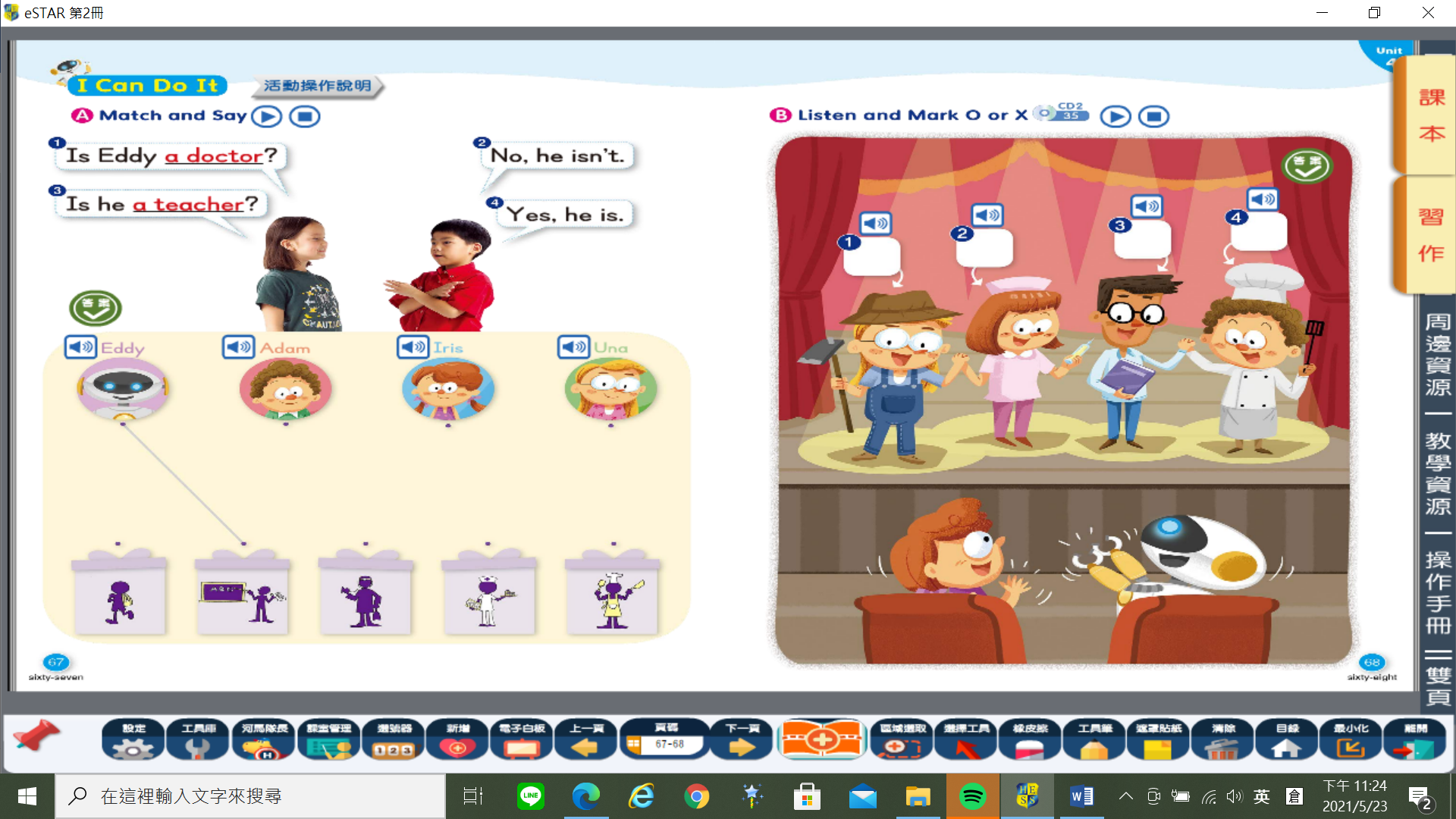 